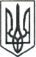 ЛЮБОТИНСЬКА МІСЬКА РАДАХАРКІВСЬКА ОБЛАСТЬВИКОНАВЧИЙ КОМІТЕТРІШЕННЯПро затвердження Порядку видачідовідки про наявність у житловомуприміщенні пічного опалення та/абокухонного вогнища на твердому паливіЗ метою упорядкування видачі довідок громадян про наявність у житловому приміщенні відповідного виду опалення, керуючись Законами України «Про місцеве самоврядування в України», «Про звернення громадян», виконавчий комітет міської радиВ И Р І Ш И В:1. Затвердити Порядок видачі довідки про наявність у житловому приміщенні пічного опалення та/або кухонного вогнища на твердому паливі, додається.2. Контроль за виконанням даного рішення покласти на першого заступника міського голови з питань діяльності виконавчих органів ради  Сергія КИСЛОГО.Міський голова                                                                               Леонід ЛАЗУРЕНКО                                                                                      Затверджено:                                                                                      Рішенням виконавчого комітету                                                                                      від _______________ №_______                                                    ПОРЯДОК    видачі довідки, про наявність у житловому приміщенні пічного опалення                   та/або кухонного вогнища на твердому паливі1. Порядок видачі довідки виконавчим комітетом Люботинської міської ради (далі Порядок) розроблено на підставі Законів України «Про місцеве самоврядування в Україні», «Про звернення громадян», з метою забезпечення виконання п.31 абз. І  постанови Кабінета Міністрів України від 17 квітня 2019 р. № 373 та врегулювання питань видачі довідок, які засвідчують наявність пічного опалення будунки для забезпечення твердим паливом та скрапленим газом на пільгових умовах громадян.2. Для отримання довідки заявник подає заяву на ім'я міського голови через Центр адміністративних послуг виконавчого комітету Люботинської міської ради, або відділ  забезпечення діяльності виконкому та внутрішньої політики.3. До заяви додаються копія паспорта громадянина України, документ, що посвідчує право власності на житлове приміщення ( оренди, інше), технічний паспорт.4. Організація роботи по підготовці  довідки, про наявність у житловому приміщенні пічного опалення та/або кухонного вогнища на твердому паливі покладається на відділ з питань інфраструктури міста та благоустрою  виконкому Люботинської міської ради та відділ забезпечення діяльності виконавчого комітету та внутрішньої політики  виконкому Люботинської міської ради.4.1.Обстеження житлового приміщення забезпечується комісією, визначеною розпорядженням міського голови. По факту обстеження складається відповідний Акт (додаток1).5.  На підставі Акту відділом забезпечення діяльності виконкому та внутрішньої політики виконкому Люботинської міської ради  готується довідка або вмотивована відмова у видачі ( не видається у випадках відсутності пічного опалення), за підписом першого заступника міського голови ( чи особи, яка заміняє його відповідно до Порядку взаємозамінності на період відсутності). Відмова у видачі довідки може бути оскаржена в судовому порядку.6. Довідка видається протягом 10 робочих днів з дати подачі заяви.Керуюча справами виконавчого комітету                                          Лідія КУДЕНКО                                                                                                                                                                                                                                                                                                                                                                                                                                   Додаток 1				до Порядку видачі довідки, про наявність у                                             житловому приміщенні пічного опалення                                             та/або кухонного вогнища на твердому паливі                                                   АКТ___________20____ р.                                                                   _________________обстеження житлового приміщення (будинку, квартири) №______________________________________________________________________________Комісією, що утворена відповідно до________________________________________                                                                (назва розпорядчого акта)_____________________________________________________________найменування(номер, дата) у складі:голова Комісії:__________________________________________________________, (посада, прізвище, ініціали)________________________________________________________________________обстежено_______________________________________________________________                              (житлове приміщення/будинок/квартиру) за адресою:______________________________________________________________                    з метою обстеження в присутності власника/особи, що проживає у житловому приміщенні/будинку/квартирі_______________________________________________________________________(прізвище, ім'я, по батькові)____________________________________________________________, що належитьйому/їй/ користується житловим приміщенням/будинком/квартирою на підставі_____________________________________________________________________________(назва документа на право власності/право користування)________________________________________________________________________На день обстеження приміщення/будинку/квартири Комісія підтверджує факт наявності та використання пічного опалення:_________________________________________________________________________________________________________Висновок за результатами обстеження:___________________________________________________________________________________________________________________________________житлового приміщення ( будинку, квартири) для__________Голова комісії:______________________________Члени комісії:_______________________________                                                         Додаток 2				до Порядку видачі довідки, про наявність у                                             житловому приміщенні пічного опалення                                             та/або кухонного вогнища на твердому паливіДОВІДКА«Про наявність у житловому приміщенні пічного опалення та/або кухонного вогнища на твердому паливі, наявність газобалонної установки»Видана гр. ________________________________________________________________________який (яка) зареєстрований (на) в  ________________________________________________________________________вул. __________________________________б.___________кв._________________________в тому, що _______________________________________________________________________________________________________________________ опалюється пічним твердим паливом/наявність газобалонної установки»._________________________________________________________________________Довідка видана для пред’явлення __________________________для забезпечення твердим паливом та скрапленим газом на пільгових умовах громадян.Примітка:_________________________________________________________________                   ______________                       _______________                                                                                          (прізвище, ініціали)                                      (підпис)М.П.____________________    №  ______